Name:___________________________	Date:__________________	Block:_________Prefixes with Opposite Meanings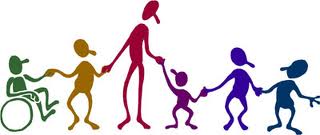 Bene- (good, kind)benevolent: (adj): expressing goodwill or a desire to help others beneficial: (adj): helpful; favorable; resulting in good; advantageousMal-: (bad, evil)malevolent: (adj): wishing harm on others;  showing ill will, evil, harmful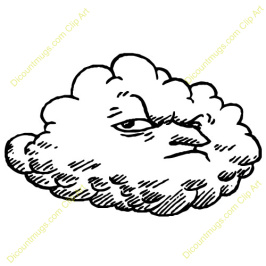 dismal: (adj): causing gloom or dejection; dreary Pro-: (forward)5) propel: (v): to drive or move forward; to push onward6) prodigy: (n): a person (especially a child) who has extraordinary talent or abilityRe-: (go backwards, again)11) revise: (v): to change something that is already written or printed; to make improvements12) recede: (v): to move away from; withdraw; retreat Ab-: (Away from)13) abduct: (v): to carry off or lead away in secret; kidnap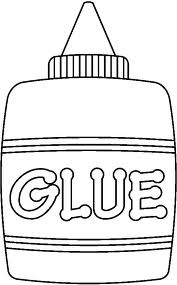 Ad- :(towards)	14) adhere: (v) to stay attached; to cling to; to stick fastPre- :(before)15) prediction: (n): a statement about something that has not yet occurred; something that is told in advance; a prophecy	16) precede: (v) to go or be before; in advancePost-: (after) 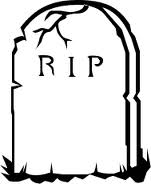 	17) posthumously: (adj): happing or occurring after one’s death 	18) postpone: (v): to put off until a later timeSub-:  (under)19) submerge: (v): to sink below the surface of the water, to immerse or dunk underwaterSuper- (above) 20) superior: (adj): above average in quality; better than average; excellent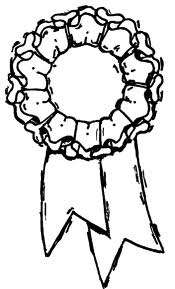 Write a GOOD sentences for each vocabulary word.